Домашнее задание по сольфеджио 3 класс (8л) + 2 класс (5л) на 21.02.2022гТема: Обращения интерваловОбращение интервалов – это перенесение (перемещение) нижнего звука интервала на октаву вверх или верхнего звука на октаву вниз. В результате получается другой интервал.Посмотрим на таблице ниже, в какие же интервалы обращаются:Таблица обращения интервалов:1   2   3   4   5   6   7   8Из этой таблицы следует, что: прима (1) обращается в октаву (8),секунда (2)         –        в септиму (7),терция (3)           –        в сексту (6),кварта (4)           –        в квинту (5).И наоборот:                                квинта (5)           –        в кварту (4),секста (6)           –         в терцию (3),септима (7)        –         в секунду (2),октава (8)           –         в приму (1).Сейчас разберёмся, а как же изменяется вид интервала при обращении.Изменение вида интервала при обращении:б      м                                   ч       чОтсюда следует, что:  большие интервалы обращаются в малые,малые                        –                    в большие,чистые                       –                    в чистые. Рассмотрим пример: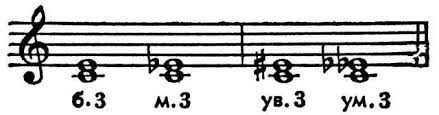 Перед нами интервал ДО – МИ (большая терция) нам нужно сделать его обращение, для это нижний звук ДО нужно перенести на октаву вверх, а верхний звук МИ переписать на той же высоте где он написан. Получается новый интервал МИ – ДО (малая секста). По схеме мы видели, что терции обращаются в сексты, а большие интервалы в малые, что у нас и получилось.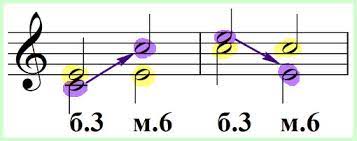 Посмотрите видео-урок https://www.youtube.com/watch?v=I1zdv3xrjRAПереписать в тетрадь подчёркнутое, схемы выделенные красным прямоугольником, и нотный пример, также выделенный красным прямоугольником.Уч. стр. 65 упр. 1 подписать интервалы, сыграть и спеть:              ч5         ч4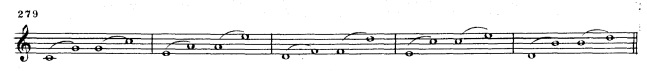 Упр. 3 а) – сделать только 3 и 4 такт, 1 и 2 такт определить и подписать интервалы: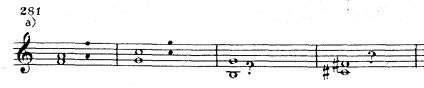 Ответы на д/з (фото, видео) высылать до 27.02.2022г. в личные сообщения в Вконтакте https://vk.com/id146048686, на эл.почту elizaveta.karelina98@gmail.com, или в вотсап, вайбер.